Please e-mail this form to Admin@bircofwi.org or fax to 262-436-1747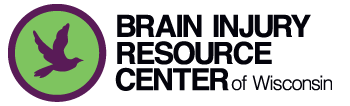 SPEAKERS BUREAU – Request for SpeakerSPEAKERS BUREAU – Request for SpeakerSPEAKERS BUREAU – Request for SpeakerSPEAKERS BUREAU – Request for SpeakerPlease fill in the following form and submit.  We will contact you!Please fill in the following form and submit.  We will contact you!Please fill in the following form and submit.  We will contact you!Please fill in the following form and submit.  We will contact you!Please fill in the following form and submit.  We will contact you!Name/Contact Person:   
      Name/Contact Person:   
      Name/Contact Person:   
      Name/Contact Person:   
      Name/Contact Person:   
      Employer:
Employer:
Employer:
Title:Title:Work Address:
Work Address:
Work Address:
Work Address:
Work Address:
City:
City:
City:
State:Zip:Work Phone:
Work Phone:
Work Fax: Work E-mail:Work E-mail:Group:
Group:
Group:
Group:
Group:
City/State/Zip:
City/State/Zip:
City/State/Zip:
Potential Number in Group:Potential Number in Group:Please provide a brief description of your group’s interests:Please provide a brief description of your group’s interests:Please indicate topic(s) of interest:Please indicate topic(s) of interest:___Survivor ___Family Member/Loved One___Medical ___Prevention ___Depression/Coping skills___Caregiving___Rehab/Therapy ___Advocacy___Motivational___Education___Legal___Funding___Support Services___Spiritual___Vocational ___Other